Obyvatelé městské části Praha 8 se zapojí do akce Ukliďme Česko!Městská část Praha 8 zajistila 5 velkoobjemových kontejnerů o objemu 10m3 od společnosti VS-EKOPRAG s.r.o.
Koordinátorkou akcí je Mgr. Eva Šimková (tel.: 606 602 773, e-mail eva.simkova@praha8.cz), u které se mohou dobrovolníci nahlašovat na akce. 

Úklid Rohanského ostrova 
Sobota 8. dubna 2017 od 9.30 hod.
Kontaktní osobou je paní Jitka Kozubková, tel. 604 762 241.
Sraz dobrovolníků je 8. dubna 2017 v 9.30 hod. na chodníku u stanice MHD Invalidovna směrem do centra.
Informace k úklidu na Rohanském ostrově:  GPS souřadnice plochy: 50.0991850N, 14.4585544E + nejbližší okolí v okruhu cca 500 metrů čtverečních (především směrem ke golfovému hřišti). 
Internetová stránka úklidu je www.uklidmecesko.cz/event/13380. 
Místo je nahlášeno také jako černá skládka – www.zmapujto.cz/map/issue/139816. 
Máme připraveny rukavice především pro zaregistrované dobrovolníky. Ostatní prosíme, aby si přinesli vlastní rukavice. Pytlů budeme mít snad dostatek.

Úklid veřejných prostor na sídlišti v Bohnicích, ve Starých Bohnicích a v ul. U Draháně
Sobota 8. dubna 2017 od 9.00 do 13.00 hod.
Úklid zajistí Bona o. p. s. (nezisková organizace) a Sbor dobrovolných hasičů Praha 8 – Bohnice. 
Kontakt: Jitka Trojášková,tel.: 605 984 005 a pan Jan Kouba, tel.: 603 523 427.
Sraz je u kostela sv. Petra a Pavla ve Starých Bohnicích v 9.00 hod.

Úklid lokality na základě výzvy „Víte, kde je nepořádek v zeleni?“
Sobota 22. dubna 2017 od 8.45 do 12 hod. 
Na základě uveřejněné výzvy „Víte, kde je nepořádek v zeleni?“ v březnové Osmičce byla vybrána k úklidu dne 22. dubna 2017 tato lokalita:
Dne 22. dubna 2017 uklidí dobrovolníci z řad obyvatel MČ Praha 8 zelené prostranství, které je ve tvaru L a přiléhá k ulici K Pazderkám a k ulici Lodžská, z dalších dvou stran je obklopen parkovištěm bytového domu Hnězdenská 2 a 4 a asfaltovou cestou spojující domy v Hnězdenské ulici s autobusovou zastávkou Na Pazderce.
Sraz dobrovolníků je v 8.45 hod. u zastávky MHD bus č.102, 144 stanice Na Pazderce. Předpokládaná doba úklidu je max. do 12 hod. Pytle a rukavice obdrží účastníci na místě.



Tento projekt je spolufinancován Státním fondem životního prostředí České republiky v rámci projektu „Místní Agenda 21 – Cesta k udržitelnému rozvoji v Praze 8“. www.mzp.cz, www.sfzp.cz 



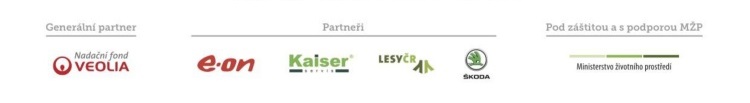 